Gymnázium Pacov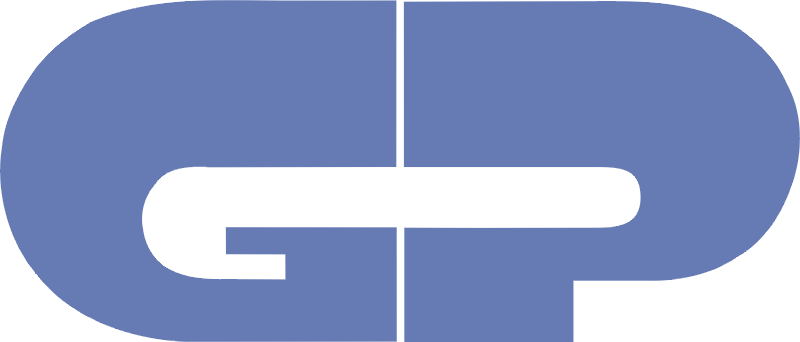 Hronova 1079,    395 01  Pacov,    www.gpacov.cz Žádost o uvolnění z výukyŽádám ředitele školy o uvolnění  svého syna (své dcery) ……………………………………………………, žáka (žákyně) třídy ……………………………, z výuky ve dnech od ……………..…… do …………………… roku …………………………….. .Odůvodnění:V …………………… dne ………………..			………………………………………….							podpis zákonného zástupce